                                                    ESCUELA NUESTRA SEÑORA DEL VALLE                                           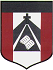 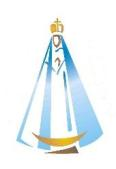 			         ACTIVIDAD CLASE DE MÚSICA QUINTO GRADO A Y BA las familias: ¡Sean bienvenidos a las clases de música! Saludo afectuosamente. Seño Milagros. Dudas y sugerencias: mmassoia@institutonsvallecba.edu.arMÚSICA – Segunda y tercera semana de octubreRecordemos juntos aquellas regiones folklóricas de nuestro país que ya hemos investigado.Región Central: Investigamos sobre la chacarera, el gato, el vals. Dijimos que los instrumentos típicos eran guitarra, bombo y violín. Región del Noroeste: Conocimos el carnavalito, el huayno, la zamba. Sus instrumentos más comunes son: quena, siku, guitarra, bombo, caja chayera.Región del Litoral: Investigamos el chamamé, una danza muy ágil y saltarina. Los instrumentos más utilizados eran guitarra, bombo, arpa y acordeón.Región Pampeana: Conocimos una danza hermosa típica de nuestro país: el tango. Se acompaña cantando o de manera instrumental con guitarra, piano, bandoneón, violín, contrabajo, violonchelo, viola.En estas actividades descubriremos la música, instrumentos y danzas de las dos regiones que nos falta conocer: la región Cuyana, que abarca las provincias de Mendoza, San Juan, San Luis y La Rioja, y la región Patagónica, que abarca el sur de nuestro país en su mayoría. Te dejo nuevamente el mapa para que sirva de ayuda.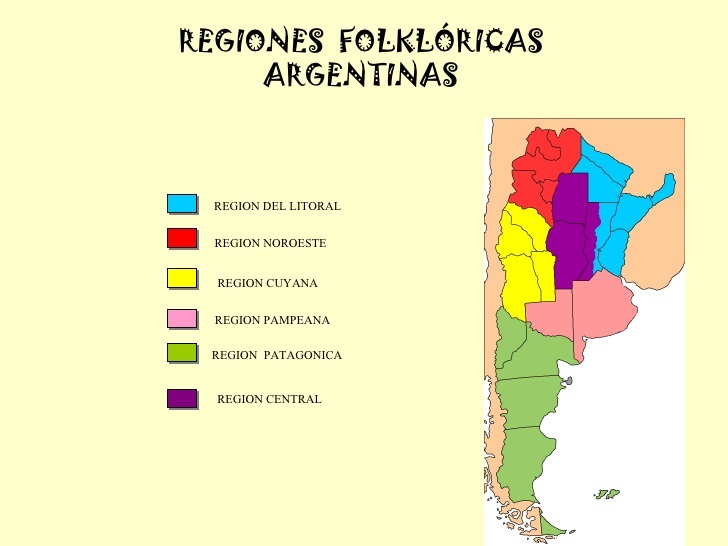 Busca en internet la palabra “KULTRUN”. Explica brevemente con tus palabras qué es el Kultrun, de dónde proviene, de qué región es típico, cómo se construye o de qué material está hecho, cómo se toca y toda aquella información que consideres importante. Realiza un dibujo de este instrumento. Te dejo esta hermosa canción para compartir en familia. Seguramente vas a notar que este tipo de música posee un ritmo constante y tranquilo, y un carácter agradable y alegre. https://www.youtube.com/watch?v=d3D9h98jvaM*Escuchando la letra de la canción, ¿de qué tema te parece que habla? Encerrá con un círculo la  respuesta que creas correcta.         HISTORIA DEL CAMPO – LA VIDA EN LA CIUDAD – UNA HISTORIA DE AMOR  – LOS ANIMALES*Completa:ESTA DANZA Y MÚSICA TÍPICA DE NUESTRO PAÍS SE LLAMA “CUECA” Y ES TÍPICA DE LA REGIÓN:……………………………………………………………………………………………………………………………Te regalo mi versión de esta canción, una de las más reconocidas de nuestro folklore, que se llama “Tonada del viejo amor”. ¡¡¡Que disfrutes la música!!!   https://youtu.be/iMxb6LpLYckLa TONADA es otro tipo de música típica de la región cuyana. Posee un ritmo lento, un carácter dulce y algo melancólico. Por lo general se canta y se acompaña solamente con guitarra criolla. Sus letras casi siempre tratan sobre el amor, la nostalgia y los recuerdos, y en ocasiones los paisajes típicos de la región, como ser montañas y viñedos. *Lee esta noticia acerca de la canción que te canté. https://www.infobae.com/cultura/2018/02/15/tonada-del-viejo-amor-la-permanencia-de-una-de-las-composiciones-mas-exquisitas-del-folclore-argentino/Quizás necesites leerla varias veces y con mucha atención para luego responder:¿Quién es el autor de esta canción? ………………………………………………………………………..………………………………………………………………………………………………………………………¿Quiénes son los artistas que grabaron su propia versión de esta canción? ………………………………………………………………………………………………………………………………………………………………………………………………………………………………………………………………………………………………………………………………………………………………………¡¡ABRAZOS!!! Seño Mili